Die UN-Kinderrechtskonvention trat am 2. September 1990 in Kraft. Beim Weltkindergipfel vom 29. bis 30. September 1990 in New York verpflichteten sich alle Mitgliedsstaaten mit Ausnahme eines Landes zur Anerkennung der Konvention. Die 54 Artikel der Kinderrechtskonvention wurden in zehn Kinderrechten zusammengefasst. Das sind deine Rechte und die aller Kinder weltweit: 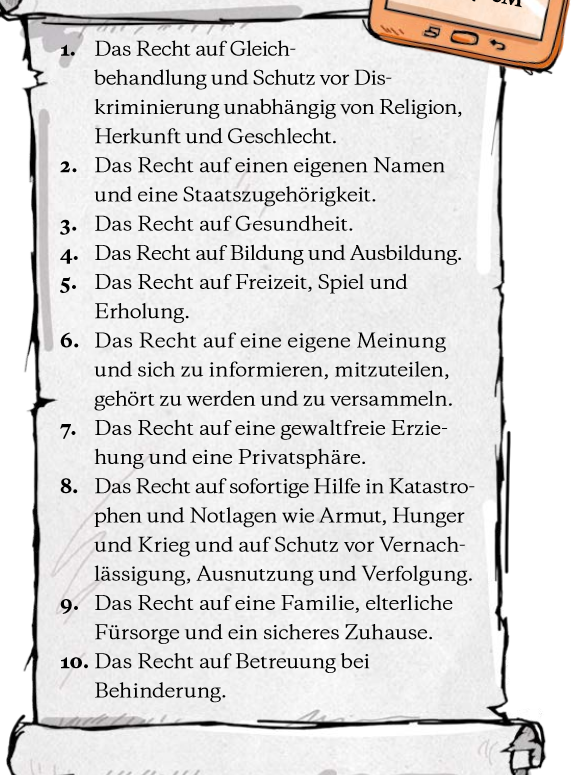 